Scenariusz zajęć 20.03. (II grupa, 4-latki)„Co zrobimy z marzanna?”Cele ogólne:Wzbogacenie wiedzy na temat polskich zwyczajów ludowychDoskonalenie sprawności manualnejMetody pracy:OglądowaFormy pacy:IndywidualnaŚrodki dydaktyczne:Wiersz „Topienie Marzanny”Kolorowanka Marzanny- wylepianie plastelinąPlastelinaPrzebieg:Czytanie wiersza przez rodziców.„Topienie Marzanny”Józef RatajczakWłożymy jej białą sukienkę,Na głowę włożymy wianek,niech płynie sobie do morzaDziś lub jutro nad ranem.Dosyć już mamy zimy,Niech miną mrozy srogie,Rzeka ruszy spod lodujak rozpalony ogień!Do widzenia Marzanno,Teraz na wiosnę pora,Już kwiaty wschodzą na łąkachwe wszystkich wiosennych kwiatach!Wykonanie pracy plastycznej z pomocą rodziców. Dzieci po wydrukowaniu obrazka przez rodziców wyklejają Marzannę plasteliną. Ćwiczenie sprawności manualnej.Załączniki:Wiersz „Topienie Marzanny” Józefa RatajczakaObrazek MarzannyŹródło:www.pinterest.plK. Jedynak, M. Szczęsna -„Plac zabaw. Przewodnik metodyczny”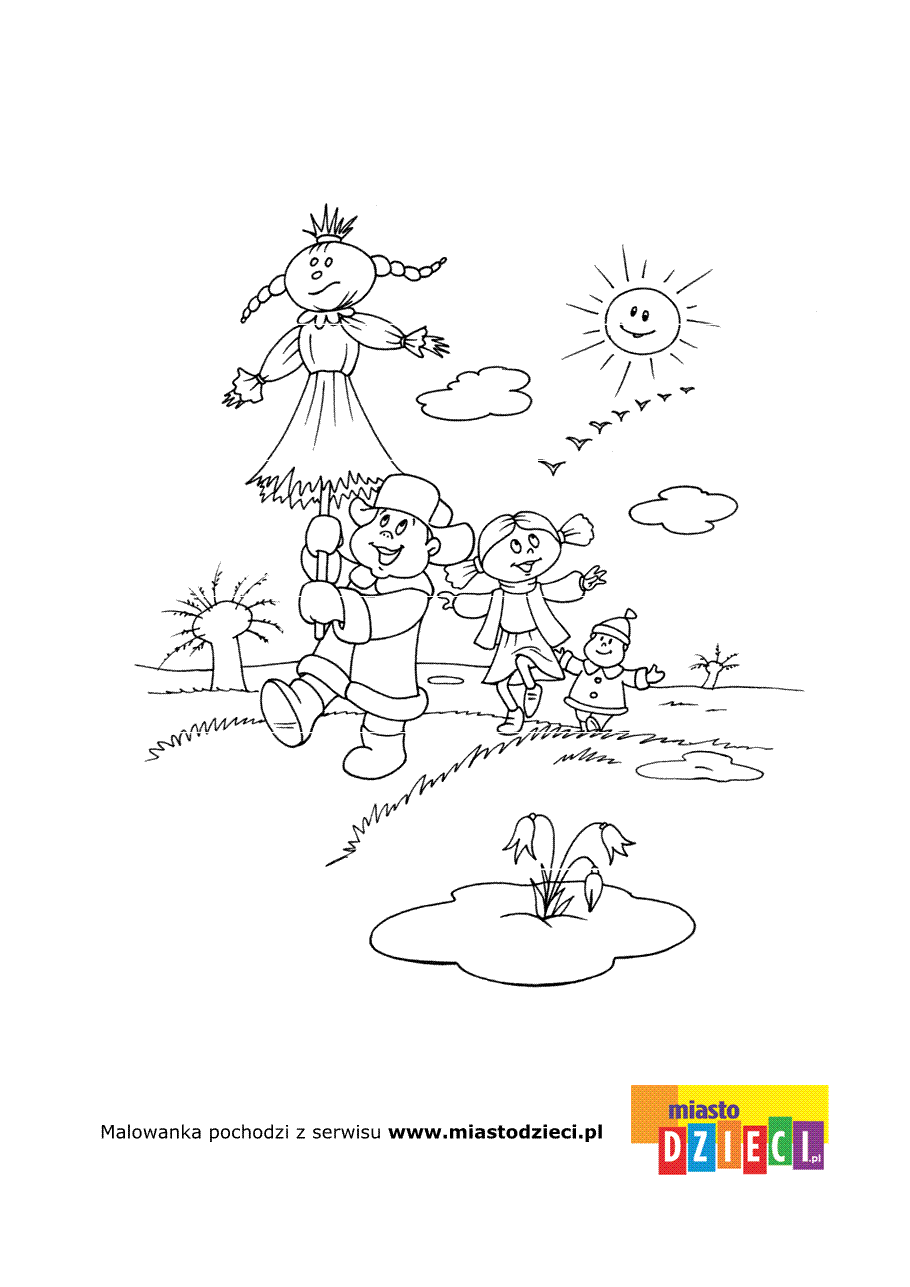 „Topienie Marzanny”Józef RatajczakWłożymy jej białą sukienkę,Na głowę włożymy wianek,niech płynie sobie do morzaDziś lub jutro nad ranem.Dosyć już mamy zimy,Niech miną mrozy srogie,Rzeka ruszy spod lodujak rozpalony ogień!Do widzenia Marzanno,Teraz na wiosnę pora,Już kwiaty wschodzą na łąkachwe wszystkich wiosennych kwiatach!